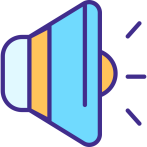 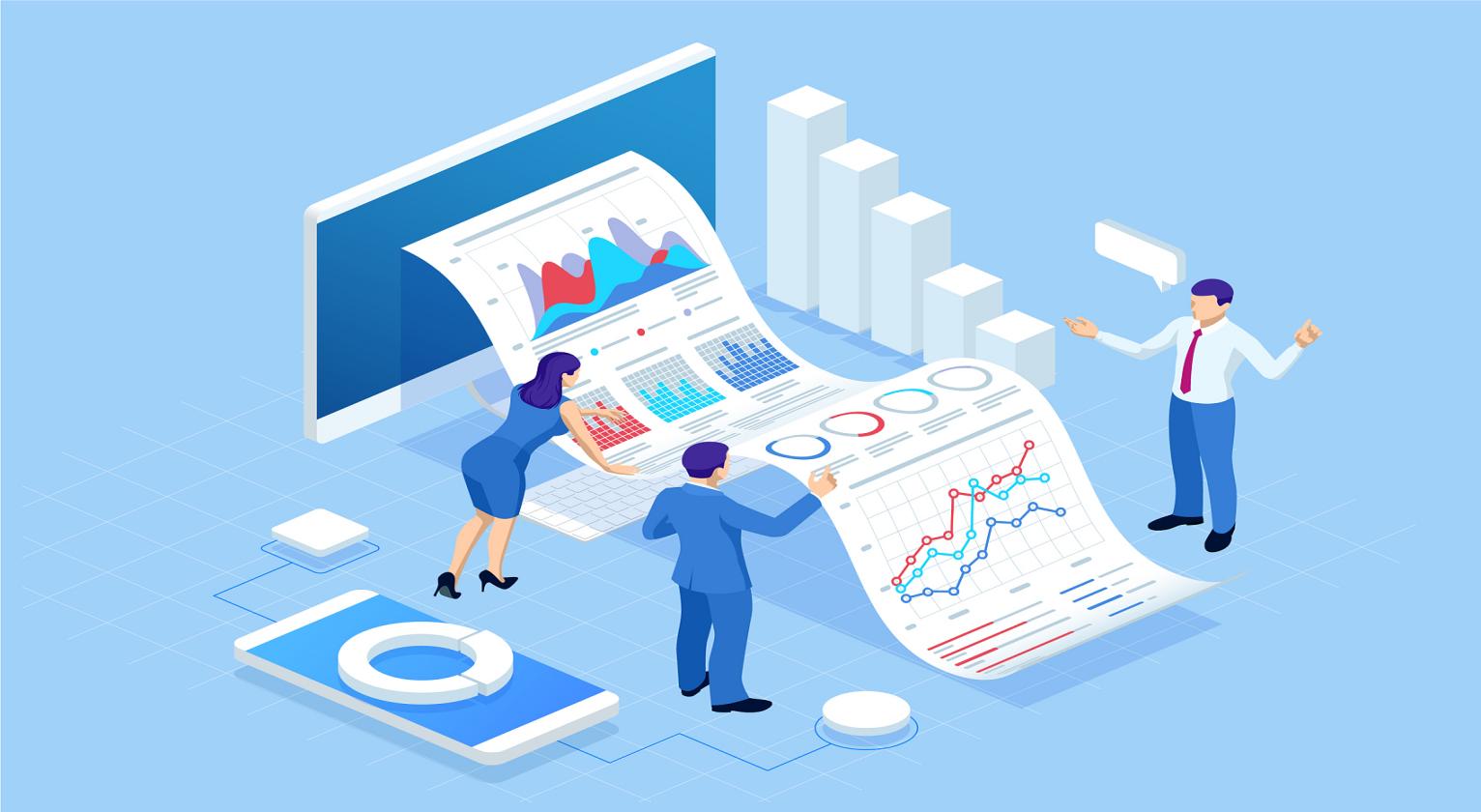 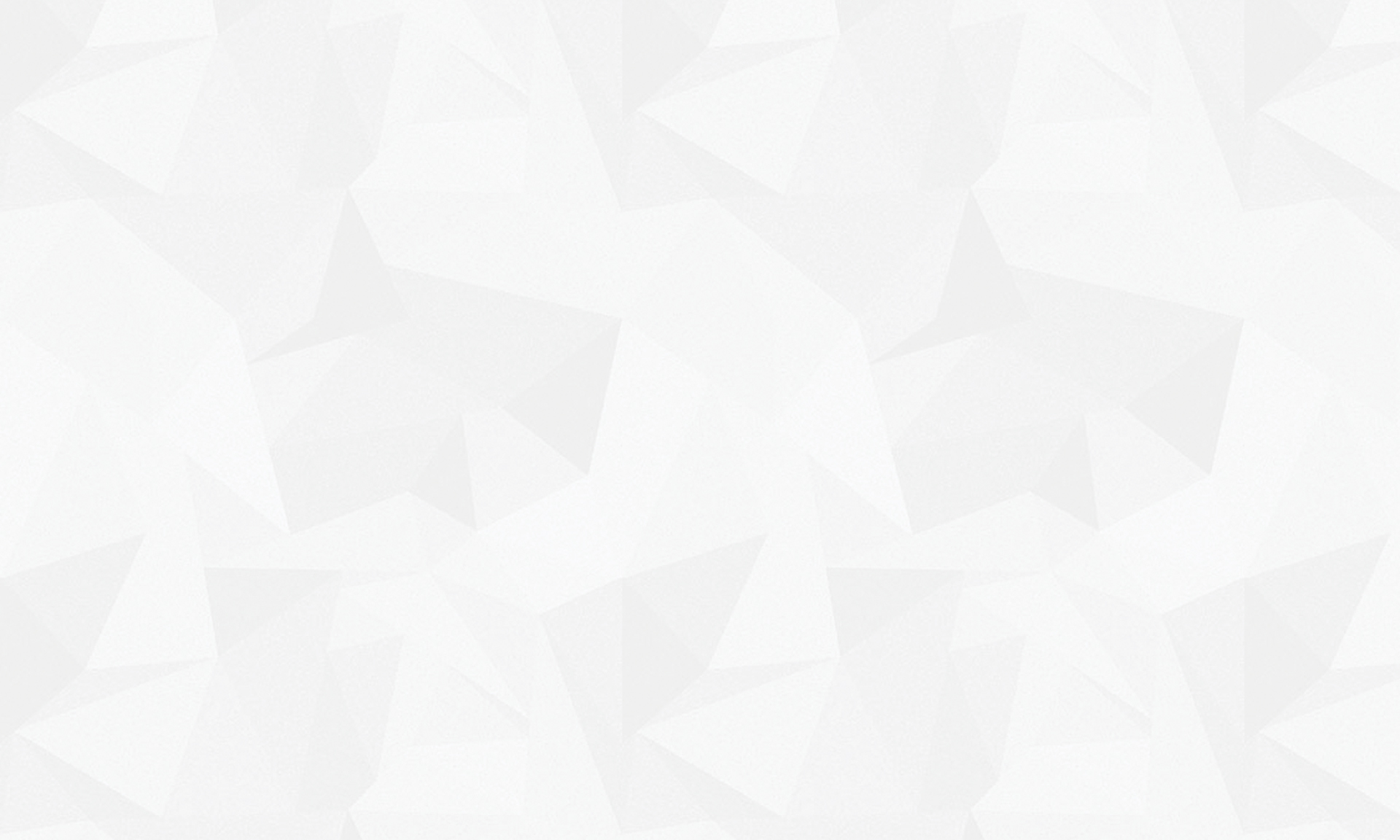 2021年度部门决算公开文本任丘市第一中学二〇二二年八月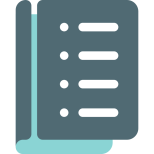 目    录第一部分   部门概况一、部门职责二、机构设置第二部分   2021年度部门决算报表第三部分   2021年部门决算情况说明一、收入支出决算总体情况说明二、收入决算情况说明三、支出决算情况说明四、财政拨款收入支出决算总体情况说明五、一般公共预算“三公” 经费支出决算情况说明六、预算绩效情况说明七、机关运行经费情况八、政府采购情况九、国有资产占用情况十、其他需要说明的情况第四部分  名词解释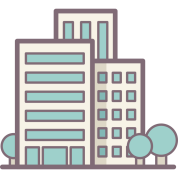  第一部分  部门概况一、部门职责全面贯彻党的教育方针政策，实施高中学历教育，创新教育教学方法，促进基础教育发展，让全市高中学生得到优质的教育，为高校输送更多的高素质人才。二、机构设置从决算编报单位构成看，纳入2021年度本部门决算汇编范围的独立核算单位（以下简称“单位”）共 1 个，具体情况如下：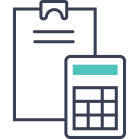     第二部分  2021年度部门决算表注：本表反映部门本年度“三公”经费支出预决算情况。其中：预算数为“三公”经费全年预算数，反映按规定程序调整后的预算数；决算数是包括当年一般公共预算财政拨款和以前年度结转资金安排的实际支出。本部门本年度无相关收入（或支出、收支及结转结余等）情况，按要求空表列示。										注：本表反映部门（或单位）本年度政府性基金预算财政拨款收入、支出及结转和结余情况。本部门本年度无相关收入（或支出、收支及结转结余等）情况，按要求空表列示。注：本表反映部门本年度国有资本经营预算财政拨款收入、支出及结转结余情况。本部门本年度无相关收入（或支出、收支及结转结余等）情况，按要求空表列示。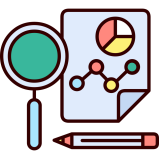     第三部分 2021年度部门决算情况说明一、收入支出决算总体情况说明本部门2021年度收、支总计（含结转和结余）13563.09万元。与2020年度决算相比，收支各减少1275.87万元，下降8.60%，主要原因是项目支出减少。二、收入决算情况说明本部门2021年度收入合计13156.99万元，其中：财政拨款收入12406.99万元，占94.30%；事业收入750万元，占5.70%；经营收入0万元，占0%；其他收入0万元，占0%。三、支出决算情况说明本部门2021年度支出合计13554.84万元，其中：基本支出11957.90万元，占88.22%；项目支出1596.94万元，占11.78%；经营支出0万元，占0%。四、财政拨款收入支出决算总体情况说明（一）财政拨款收支与2020年度决算对比情况本部门2021年度财政拨款本年收入12406.99万元,比2020年度减少897.38万元，降低6.75%，主要是项目支出减少；本年支出12476.99万元，减少885.83万元，降低6.63%，主要是项目支出减少。具体情况如下：1.一般公共预算财政拨款本年收入12406.99万元，比上年减少897.38万元；主要是项目支出减少；本年支出12476.99万元，比上年减少885.83万元，降低6.63%，主要是项目支出减少。2.政府性基金预算财政拨款本年收入0万元，比上年增加0万元，增长0%，主要原因是我单位无此项收支；本年支出0万元，比上年增加0万元，增长0%，主要是我单位无此项收支。3.国有资本经营预算财政拨款本年收入0万元，比上年增加0万元，增长0%，主要原因是我单位无此项收支；本年支出0万元，比上年增加0万元，增长0%，主要是我单位无此项收支。（二）财政拨款收支与年初预算数对比情况本部门2021年度财政拨款本年收入12406.99万元，完成年初预算的100.29%,比年初预算增加35.43万元，决算数大于预算数主要原因是2021年增加了人员经费；本年支出12476.99万元，完成年初预算的100.85%,比年初预算增加105.43万元，决算数大于预算数主要原因是主要是2021年增加了人员经费。具体情况如下：1.一般公共预算财政拨款本年收入完成年初预算100.29%，比年初预算增加35.43万元，主要是2021年增加了人员经费；支出完成年初预算100.85%，比年初预算增加105.43万元，主要是2021年增加了人员经费。2.政府性基金预算财政拨款本年收入完成年初预算0%，比年初预算增加0万元，主要是我单位无此项收支；支出完成年初预算0%，比年初预算增加0万元，主要是我单位无此项收支。3.国有资本经营预算财政拨款本年收入完成年初预算0%，比年初预算增加0万元，主要是我单位无此项收支；支出完成年初预算0%，比年初预算增加0万元，主要是我单位无此项收支。财政拨款支出决算结构情况。2021 年度财政拨款支出12476.99万元，主要用于以下方面一般公共服务（类）支出0万元，占0%，我单位无此项收支；公共安全类（类）支出0万元，占0%，我单位无此项收支；教育（类）支出12476.99万元，占100%，主要用于人员经费、办公经费等支出；科学技术（类）支出0万元，占 0%，我单位无此项收支；社会保障和就业（类）支出0万元，占0%；住房保障（类）支出0万元，占0%;…………。（四）一般公共预算基本支出决算情况说明（存在一般公共预算收支，即公开06表不为空，如为空此部分可忽略）2021年度财政拨款基本支出10880.05万元，其中：人员经费10880.05万元，主要包括基本工资、津贴补贴、奖金、伙食补助费、绩效工资、机关事业单位基本养老保险缴费、职业年金缴费、职工基本医疗保险缴费、公务员医疗补助缴费、住房公积金、医疗费、其他社会保障缴费、其他工资福利支出、离休费、退休费、抚恤金、生活补助、医疗费补助、奖励金、其他对个人和家庭的补助支出；公用经费0万元，主要包括办公费、印刷费、咨询费、手续费、水费、电费、邮电费、取暖费、物业管理费、差旅费、因公出国（境）费用、维修（护）费、租赁费、会议费、培训费、公务接待费、专用材料费、劳务费、委托业务费、工会经费、福利费、公务用车运行维护费、其他交通费用、税金及附加费用、其他商品和服务支出、办公设备购置、专用设备购置、信息网络及软件购置更新、公务用车购置、其他资本性支出。五、一般公共预算“三公” 经费支出决算情况说明（一）“三公”经费财政拨款支出决算总体情况说明本部门2021年度“三公”经费财政拨款支出预算为0万元，支出决算为0万元，完成预算的0%,较预算增加0万元，增长0%，主要是我单位三公经费支出与年初预算持平；较2020年度决算增加0万元，增长0%，主要是2021年度我单位三公经费支出与2020年度决算支出持平。（二）“三公”经费财政拨款支出决算具体情况说明1.因公出国（境）费支出情况。本部门2021年度因公出国（境）费支出预算为0万元，支出决算0万元，完成预算的0%。其中因公出国（境）团组0个、共0人、参加其他单位组织的因公出国（境）团组0个、共0人/无本单位组织的出国（境）团组。因公出国（境）费支出较预算增加0万元，增长0%,主要是我单位因公出国费支出与年初预算持平；较上年增加0万元，增长0%,主要是2021年度我单位因公出国费支出与2020年度决算支出持平。2.公务用车购置及运行维护费支出情况。本部门2021年度公务用车购置及运行维护费预算为0万元，支出决算0万元，完成预算的0%。较预算减少0万元，降低0%,主要是我单位公务用车购置及运行维护费支出与年初预算持平；较上年减少0万元，降低0%,主要是2021年度我单位公务用车购置及运行维护费支出与2020年度决算支出持平。其中：公务用车购置费支出0万元：本部门2021年度公务用车购置量0辆，发生“公务用车购置”经费支出0万元。公务用车购置费支出较预算增加0万元，增长0%,主要是我单位公务用车购置支出与年初预算持平；较上年增加0万元，增长0%,主要是2021年度我单位公务用车购置支出与2020年度决算支出持平。公务用车运行维护费支出0万元：本部门2021年度单位公务用车保有量0辆。公车运行维护费支出较预算增加0万元，增长0%,主要是我单位公务用车运行维护费支出与年初预算持平；较上年增加0万元，增长0%，主要是2021年度我单位公务用车运行维护费支出与2020年度决算支出持平。3.公务接待费支出情况。本部门2021年度公务接待费支出预算为0，支出决算0万元，完成预算的0%。本年度共发生公务接待0批次、0人次。公务接待费支出较预算增加0万元，降低0%,主要是我单位公务接待费支出与年初预算持平；较上年度减少0万元，降低0%,主要是2021年度我单位公务接待费支出与2020年度决算支出持平。六、预算绩效情况说明（一）预算绩效管理工作开展情况根据预算绩效管理要求，本部门组织对2021年度一般公共预算项目支出全面开展绩效自评，其中，一级项目13个，二级项目0个，共涉及资金1696.29万元，占一般公共预算项目支出总额的100%。组织对2021年度0个政府性基金预算项目支出开展绩效自评，共涉及资金0万元，占政府性基金预算项目支出总额的0%。组织对“高中生均公用经费”“提前下达2021年中央资金（高中助学金）”等一级项目开展了重点评价，涉及一般公共预算支出1240.8万元，政府性基金预算支出0万元。其中，对“生均公用经费”、“提前下达2020年学生资助中央补助经费（国家助学金）”项目开展绩效评价。分别从产出指标、效益指标、满意度指标、预算执行率四个方面进行了自评。从评价情况来看，预算绩效评价效果较好。（二）部门决算中项目绩效自评结果本部门在今年部门决算公开中反映“高中生均公用经费”项目及“提前下达2021年中央资金（高中助学金）”项目等2个项目绩效自评结果。“高中生均公用经费”项目绩效自评综述：根据年初设定的绩效目标，“高中生均公用经费”项目绩效自评得分为100分（绩效自评表附后）。全年预算数为991.8万元，执行数为991.8万元，完成预算的100%。项目绩效目标完成情况：如通过项目实施，完成了年初设定的各项绩效目标，完成产出指标、效益指标、满意度指标。未发现问题。“提前下达2021年中央资金（高中助学金）”项目绩效自评综述：根据年初设定的绩效目标，“提前下达2021年中央资金（高中助学金）”项目绩效自评得分为100分（绩效自评表附后）。全年预算数为249万元，执行数为249万元，完成预算的100%。项目绩效目标完成情况：如通过项目实施，完成了年初设定的各项绩效目标，完成产出指标、效益指标、满意度指标。未发现问题。（三）部门评价项目绩效评价结果七、机关运行经费情况本部门2021年度机关运行经费支出0万元，比2020年度增加0万元，增长0%。主要原因是我单位无机关运行经费支出。八、政府采购情况本部门2021年度政府采购支出总额0万元，从采购类型来看，政府采购货物支出0万元、政府采购工程支出0万元、政府采购服务支出0万元。授予中小企业合同金0万元，占政府采购支出总额的0%，其中授予小微企业合同金额0万元，占政府采购支出总额的0%。九、国有资产占用情况截至2021年12月31日，本部门共有车辆1辆，比上年增加0辆，主要是2021年度无车辆增加。其中，副部（省）级及以上领导用车0辆，主要领导干部用车0辆，机要通信用车0辆，应急保障用车0辆，执法执勤用车0辆，特种专业技术用车0辆，离退休干部用车0辆，其他用车1辆，其他用车主要是皮卡货车1辆；单位价值50万元以上通用设备3台（套），比上年增加0套，主要是高考监控系统、校园视频监控设备、高考视频监控设备 ，单位价值100万元以上专用设备1台（套）比上年增加0套，主要是高低压配套设备。十、其他需要说明的情况1. 本部门2021年度未发生一般公共预算财政拨款“三公”经费支出、政府性基金预算财政拨款收入支出、国有资本经营预算财政拨款支出及结转结余情况，故07、08、09表以空表列示。2. 由于决算公开表格中金额数值应当保留两位小数，公开数据为四舍五入计算结果，个别数据合计项与分项之和存在小数点后差额，特此说明。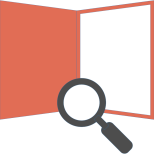 第四部分 相关名词解释（一）财政拨款收入：本年度从本级财政部门取得的财政拨款，包括一般公共预算财政拨款和政府性基金预算财政拨款。（二）事业收入：指事业单位开展专业业务活动及辅助活动所取得的收入。（三）其他收入：指除上述“财政拨款收入”“事业收入”“经营收入”等以外的收入。（四）用事业基金弥补收支差额：指事业单位在用当年的“财政拨款收入”“财政拨款结转和结余资金”“事业收入”“经营收入”“其他收入”不足以安排当年支出的情况下，使用以前年度积累的事业基金（事业单位当年收支相抵后按国家规定提取、用于弥补以后年度收支差额的基金）弥补本年度收支缺口的资金。（五）年初结转和结余：指以前年度尚未完成、结转到本年仍按原规定用途继续使用的资金，或项目已完成等产生的结余资金。（六）结余分配：指事业单位按照事业单位会计制度的规定从非财政补助结余中分配的事业基金和职工福利基金等。（七）年末结转和结余：指单位按有关规定结转到下年或以后年度继续使用的资金，或项目已完成等产生的结余资金。（八）基本支出：填列单位为保障机构正常运转、完成日常工作任务而发生的各项支出。（九）项目支出：填列单位为完成特定的行政工作任务或事业发展目标，在基本支出之外发生的各项支出（十）基本建设支出：填列由本级发展与改革部门集中安排的用于购置固定资产、战略性和应急性储备、土地和无形资产，以及购建基础设施、大型修缮所发生的一般公共预算财政拨款支出，不包括政府性基金、财政专户管理资金以及各类拼盘自筹资金等。（十一）其他资本性支出：填列由各级非发展与改革部门集中安排的用于购置固定资产、战备性和应急性储备、土地和无形资产，以及购建基础设施、大型修缮和财政支持企业更新改造所发生的支出。（十二）“三公”经费：指部门用财政拨款安排的因公出国（境）费、公务用车购置及运行费和公务接待费。其中，因公出国（境）费反映单位公务出国（境）的国际旅费、国外城市间交通费、住宿费、伙食费、培训费、公杂费等支出；公务用车购置及运行费反映单位公务用车购置支出（含车辆购置税、牌照费）及按规定保留的公务用车燃料费、维修费、过桥过路费、保险费、安全奖励费用等支出；公务接待费反映单位按规定开支的各类公务接待（含外宾接待）支出。（十三）其他交通费用：填列单位除公务用车运行维护费以外的其他交通费用。如公务交通补贴、租车费用、出租车费用，飞机、船舶等燃料费、维修费、保险费等。（十四）公务用车购置：填列单位公务用车车辆购置支出（含车辆购置税、牌照费）。（十五）其他交通工具购置：填列单位除公务用车外的其他各类交通工具（如船舶、飞机等）购置支出（含车辆购置税、牌照费）。（十六）机关运行经费：指为保障行政单位（包括参照公务员法管理的事业单位）运行用于购买货物和服务的各项资金，包括办公及印刷费、邮电费、差旅费、会议费、福利费、日常维修费、专用材料以及一般设备购置费、办公用房水电费、办公用房取暖费、办公用房物业管理费、公务用车运行维护费以及其他费用。（十七）经费形式:按照经费来源，可分为财政拨款、财政性资金基本保证、财政性资金定额或定项补助、财政性资金零补助四类序号单位名称单位基本性质经费形式1任丘市第一中学财政补助事业单位财政拨款23…………………注：1、单位基本性质分为行政单位、参公事业单位、财政补助事业单位、经费自理事业单位四类。2、经费形式分为财政拨款、财政性资金基本保证、财政性资金定额或定项补助、财政性资金零补助四类。注：1、单位基本性质分为行政单位、参公事业单位、财政补助事业单位、经费自理事业单位四类。2、经费形式分为财政拨款、财政性资金基本保证、财政性资金定额或定项补助、财政性资金零补助四类。注：1、单位基本性质分为行政单位、参公事业单位、财政补助事业单位、经费自理事业单位四类。2、经费形式分为财政拨款、财政性资金基本保证、财政性资金定额或定项补助、财政性资金零补助四类。注：1、单位基本性质分为行政单位、参公事业单位、财政补助事业单位、经费自理事业单位四类。2、经费形式分为财政拨款、财政性资金基本保证、财政性资金定额或定项补助、财政性资金零补助四类。收入支出决算总表收入支出决算总表收入支出决算总表收入支出决算总表收入支出决算总表收入支出决算总表公开01表公开01表公开01表部门：金额单位：万元金额单位：万元金额单位：万元收入收入收入支出支出支出项目行次金额项目行次金额栏次1栏次2一、一般公共预算财政拨款收入112406.99一、一般公共服务支出32二、政府性基金预算财政拨款收入2二、外交支出33三、国有资本经营预算财政拨款收入3三、国防支出34四、上级补助收入4四、公共安全支出35五、事业收入5750五、教育支出3613554.84六、经营收入6六、科学技术支出37七、附属单位上缴收入7七、文化旅游体育与传媒支出38八、其他收入8八、社会保障和就业支出399九、卫生健康支出4010十、节能环保支出4111十一、城乡社区支出4212十二、农林水支出4313十三、交通运输支出4414十四、资源勘探工业信息等支出4515十五、商业服务业等支出4616十六、金融支出4717十七、援助其他地区支出4818十八、自然资源海洋气象等支出4919十九、住房保障支出5020二十、粮油物资储备支出5121二十一、国有资本经营预算支出5222二十二、灾害防治及应急管理支出5323二十三、其他支出5424二十四、债务还本支出5525二十五、债务付息支出5626二十六、抗疫特别国债安排的支出57本年收入合计2713156.99本年支出合计5813554.84使用非财政拨款结余28结余分配59年初结转和结余29406.10年末结转和结余608.253061总计3113563.09总计6213563.09注：本表反映部门（或单位）本年度的总收支和年末结转结余情况。本套报表金额单位转换时可能存在尾数误差。注：本表反映部门（或单位）本年度的总收支和年末结转结余情况。本套报表金额单位转换时可能存在尾数误差。注：本表反映部门（或单位）本年度的总收支和年末结转结余情况。本套报表金额单位转换时可能存在尾数误差。注：本表反映部门（或单位）本年度的总收支和年末结转结余情况。本套报表金额单位转换时可能存在尾数误差。注：本表反映部门（或单位）本年度的总收支和年末结转结余情况。本套报表金额单位转换时可能存在尾数误差。注：本表反映部门（或单位）本年度的总收支和年末结转结余情况。本套报表金额单位转换时可能存在尾数误差。收入决算表收入决算表收入决算表收入决算表收入决算表收入决算表收入决算表收入决算表收入决算表收入决算表收入决算表公开02表公开02表部门：金额单位：万元金额单位：万元金额单位：万元项目项目项目项目本年收入合计财政拨款收入上级补助收入事业收入经营收入附属单位上缴收入其他收入功能分类科目编码功能分类科目编码功能分类科目编码科目名称本年收入合计财政拨款收入上级补助收入事业收入经营收入附属单位上缴收入其他收入功能分类科目编码功能分类科目编码功能分类科目编码科目名称本年收入合计财政拨款收入上级补助收入事业收入经营收入附属单位上缴收入其他收入功能分类科目编码功能分类科目编码功能分类科目编码科目名称本年收入合计财政拨款收入上级补助收入事业收入经营收入附属单位上缴收入其他收入栏次栏次栏次栏次1234567合计合计合计合计13156.9912406.99750205205205教育支出13156.9912406.99750205022050220502普通教育13156.9912406.99750205020420502042050204高中教育13156.9912406.99750注：本表反映部门(或单位)本年度取得的各项收入情况。注：本表反映部门(或单位)本年度取得的各项收入情况。注：本表反映部门(或单位)本年度取得的各项收入情况。注：本表反映部门(或单位)本年度取得的各项收入情况。注：本表反映部门(或单位)本年度取得的各项收入情况。注：本表反映部门(或单位)本年度取得的各项收入情况。注：本表反映部门(或单位)本年度取得的各项收入情况。注：本表反映部门(或单位)本年度取得的各项收入情况。注：本表反映部门(或单位)本年度取得的各项收入情况。注：本表反映部门(或单位)本年度取得的各项收入情况。注：本表反映部门(或单位)本年度取得的各项收入情况。支出决算表支出决算表支出决算表支出决算表支出决算表支出决算表支出决算表支出决算表支出决算表支出决算表公开03表部门：金额单位：万元金额单位：万元项目项目项目项目本年支出合计基本支出项目支出上缴上级支出经营支出对附属单位补助支出功能分类科目编码功能分类科目编码功能分类科目编码科目名称本年支出合计基本支出项目支出上缴上级支出经营支出对附属单位补助支出功能分类科目编码功能分类科目编码功能分类科目编码科目名称本年支出合计基本支出项目支出上缴上级支出经营支出对附属单位补助支出功能分类科目编码功能分类科目编码功能分类科目编码科目名称本年支出合计基本支出项目支出上缴上级支出经营支出对附属单位补助支出栏次栏次栏次栏次123456合计合计合计合计13554.8411957.901596.94205205205教育支出13554.8411957.901596.94205022050220502普通教育13554.8411957.901596.94205020420502042050204高中教育13554.8411957.901596.94注：本表反映部门（或单位）本年度各项支出情况。注：本表反映部门（或单位）本年度各项支出情况。注：本表反映部门（或单位）本年度各项支出情况。注：本表反映部门（或单位）本年度各项支出情况。注：本表反映部门（或单位）本年度各项支出情况。注：本表反映部门（或单位）本年度各项支出情况。注：本表反映部门（或单位）本年度各项支出情况。注：本表反映部门（或单位）本年度各项支出情况。注：本表反映部门（或单位）本年度各项支出情况。注：本表反映部门（或单位）本年度各项支出情况。财政拨款收入支出决算总表财政拨款收入支出决算总表财政拨款收入支出决算总表财政拨款收入支出决算总表财政拨款收入支出决算总表财政拨款收入支出决算总表财政拨款收入支出决算总表财政拨款收入支出决算总表财政拨款收入支出决算总表公开04表公开04表公开04表公开04表部门：金额单位：万元金额单位：万元金额单位：万元金额单位：万元收     入收     入收     入支     出支     出支     出支     出支     出支     出项目行次金额项目行次合计一般公共预算财政拨款政府性基金预算财政拨款国有资本经营预算财政拨款栏次1栏次2345一、一般公共预算财政拨款112406.99一、一般公共服务支出33二、政府性基金预算财政拨款2二、外交支出34三、国有资本经营财政拨款3三、国防支出354四、公共安全支出365五、教育支出3712476.9912476.996六、科学技术支出387七、文化旅游体育与传媒支出398八、社会保障和就业支出409九、卫生健康支出4110十、节能环保支出4211十一、城乡社区支出4312十二、农林水支出4413十三、交通运输支出4514十四、资源勘探工业信息等支出4615十五、商业服务业等支出4716十六、金融支出4817十七、援助其他地区支出4918十八、自然资源海洋气象等支出5019十九、住房保障支出5120二十、粮油物资储备支出5221二十一、国有资本经营预算支出5322二十二、灾害防治及应急管理支出5423二十三、其他支出5524二十四、债务还本支出5625二十五、债务付息支出5726二十六、抗疫特别国债安排的支出58本年收入合计2712406.99本年支出合计5912476.9912476.99年初财政拨款结转和结余2870年末财政拨款结转和结余60  一般公共预算财政拨款297061政府性基金预算财政拨款3062国有资本经营预算财政拨款3163总计3212476.99总计6412476.9912476.99注：本表反映部门（或单位）本年度一般公共预算财政拨款、政府性基金预算财政拨款和国有资本经营预算财政拨款的总收支和年末结转结余情况。							注：本表反映部门（或单位）本年度一般公共预算财政拨款、政府性基金预算财政拨款和国有资本经营预算财政拨款的总收支和年末结转结余情况。							注：本表反映部门（或单位）本年度一般公共预算财政拨款、政府性基金预算财政拨款和国有资本经营预算财政拨款的总收支和年末结转结余情况。							注：本表反映部门（或单位）本年度一般公共预算财政拨款、政府性基金预算财政拨款和国有资本经营预算财政拨款的总收支和年末结转结余情况。							注：本表反映部门（或单位）本年度一般公共预算财政拨款、政府性基金预算财政拨款和国有资本经营预算财政拨款的总收支和年末结转结余情况。							注：本表反映部门（或单位）本年度一般公共预算财政拨款、政府性基金预算财政拨款和国有资本经营预算财政拨款的总收支和年末结转结余情况。							注：本表反映部门（或单位）本年度一般公共预算财政拨款、政府性基金预算财政拨款和国有资本经营预算财政拨款的总收支和年末结转结余情况。							注：本表反映部门（或单位）本年度一般公共预算财政拨款、政府性基金预算财政拨款和国有资本经营预算财政拨款的总收支和年末结转结余情况。							注：本表反映部门（或单位）本年度一般公共预算财政拨款、政府性基金预算财政拨款和国有资本经营预算财政拨款的总收支和年末结转结余情况。							一般公共预算财政拨款支出决算表一般公共预算财政拨款支出决算表一般公共预算财政拨款支出决算表一般公共预算财政拨款支出决算表一般公共预算财政拨款支出决算表一般公共预算财政拨款支出决算表一般公共预算财政拨款支出决算表一般公共预算财政拨款支出决算表公开05表公开05表公开05表部门：金额单位：万元金额单位：万元金额单位：万元项目项目项目项目本年支出本年支出本年支出本年支出功能分类科目编码功能分类科目编码功能分类科目编码科目名称小计基本支出项目支出项目支出功能分类科目编码功能分类科目编码功能分类科目编码科目名称小计基本支出项目支出项目支出功能分类科目编码功能分类科目编码功能分类科目编码科目名称小计基本支出项目支出项目支出栏次栏次栏次栏次1233合计合计合计合计12476.9910880.051596.941596.94205205205教育支出12476.9910880.051596.941596.94205022050220502普通教育12476.9910880.051596.941596.94205020420502042050204高中教育12476.9910880.051596.941596.94注：本表反映部门（或单位）本年度一般公共预算财政拨款支出情况。注：本表反映部门（或单位）本年度一般公共预算财政拨款支出情况。注：本表反映部门（或单位）本年度一般公共预算财政拨款支出情况。注：本表反映部门（或单位）本年度一般公共预算财政拨款支出情况。注：本表反映部门（或单位）本年度一般公共预算财政拨款支出情况。注：本表反映部门（或单位）本年度一般公共预算财政拨款支出情况。注：本表反映部门（或单位）本年度一般公共预算财政拨款支出情况。注：本表反映部门（或单位）本年度一般公共预算财政拨款支出情况。一般公共预算财政拨款基本支出决算明细表一般公共预算财政拨款基本支出决算明细表一般公共预算财政拨款基本支出决算明细表一般公共预算财政拨款基本支出决算明细表一般公共预算财政拨款基本支出决算明细表一般公共预算财政拨款基本支出决算明细表一般公共预算财政拨款基本支出决算明细表一般公共预算财政拨款基本支出决算明细表一般公共预算财政拨款基本支出决算明细表公开06表公开06表部门：金额单位：万元金额单位：万元人员经费人员经费人员经费公用经费公用经费公用经费公用经费公用经费公用经费科目编码科目名称决算数科目编码科目名称决算数科目编码科目名称决算数科目编码科目名称决算数科目编码科目名称决算数科目编码科目名称决算数301工资福利支出10694.80302商品和服务支出307债务利息及费用支出30101  基本工资4216.8630201  办公费30701  国内债务付息30102  津贴补贴510.3030202  印刷费30702  国外债务付息30103  奖金2064.1930203  咨询费310资本性支出30106  伙食补助费30204  手续费31001  房屋建筑物购建30107  绩效工资1550.2530205  水费31002  办公设备购置30108  机关事业单位基本养老保险缴费979.9030206  电费31003  专用设备购置30109  职业年金缴费30207  邮电费31005  基础设施建设30110  职工基本医疗保险缴费476.9430208  取暖费31006  大型修缮30111  公务员医疗补助缴费120.4130209  物业管理费31007  信息网络及软件购置更新30112  其他社会保障缴费45.0330211  差旅费31008  物资储备30113  住房公积金730.9230212  因公出国（境）费用31009  土地补偿30114  医疗费30213  维修（护）费31010  安置补助30199  其他工资福利支出30214  租赁费31011  地上附着物和青苗补偿303对个人和家庭的补助185.2630215  会议费31012  拆迁补偿30301  离休费41.0430216  培训费31013  公务用车购置30302  退休费75.64  公务接待费31019  其他交通工具购置30303  退职（役）费30218  专用材料费31021  文物和陈列品购置30304  抚恤金57.6430224  被装购置费31022  无形资产购置30305  生活补助8.1030225  专用燃料费31099  其他资本性支出30306  救济费30226  劳务费399其他支出30307  医疗费补助30227  委托业务费39906  赠与30308  助学金30228  工会经费39907  国家赔偿费用支出30309  奖励金2.8430229  福利费39908  对民间非营利组织和群众性自治组织补贴30310  个人农业生产补贴30231  公务用车运行维护费39999  其他支出30311  代缴社会保险费30239  其他交通费用30399  其他对个人和家庭的补助30240  税金及附加费用30299  其他商品和服务支出人员经费合计人员经费合计10880.05公用经费合计公用经费合计公用经费合计公用经费合计公用经费合计注：本表反映部门（或单位）本年度一般公共预算财政拨款基本支出明细情况。注：本表反映部门（或单位）本年度一般公共预算财政拨款基本支出明细情况。注：本表反映部门（或单位）本年度一般公共预算财政拨款基本支出明细情况。注：本表反映部门（或单位）本年度一般公共预算财政拨款基本支出明细情况。注：本表反映部门（或单位）本年度一般公共预算财政拨款基本支出明细情况。注：本表反映部门（或单位）本年度一般公共预算财政拨款基本支出明细情况。注：本表反映部门（或单位）本年度一般公共预算财政拨款基本支出明细情况。注：本表反映部门（或单位）本年度一般公共预算财政拨款基本支出明细情况。注：本表反映部门（或单位）本年度一般公共预算财政拨款基本支出明细情况。一般公共预算财政拨款“三公”经费支出决算表一般公共预算财政拨款“三公”经费支出决算表一般公共预算财政拨款“三公”经费支出决算表一般公共预算财政拨款“三公”经费支出决算表一般公共预算财政拨款“三公”经费支出决算表一般公共预算财政拨款“三公”经费支出决算表公开07表部门：金额单位：万元预算数预算数预算数预算数预算数预算数合计因公出国（境）费公务用车购置及运行费公务用车购置及运行费公务用车购置及运行费公务接待费合计因公出国（境）费小计公务用车购置费公务用车运行费公务接待费123456决算数决算数决算数决算数决算数决算数合计因公出国（境）费公务用车购置及运行费公务用车购置及运行费公务用车购置及运行费公务接待费合计因公出国（境）费小计公务用车购置费公务用车运行费公务接待费789101112政府性基金预算财政拨款收入支出决算表政府性基金预算财政拨款收入支出决算表政府性基金预算财政拨款收入支出决算表政府性基金预算财政拨款收入支出决算表政府性基金预算财政拨款收入支出决算表政府性基金预算财政拨款收入支出决算表政府性基金预算财政拨款收入支出决算表政府性基金预算财政拨款收入支出决算表政府性基金预算财政拨款收入支出决算表政府性基金预算财政拨款收入支出决算表公开08表公开08表部门：金额单位：万元金额单位：万元项目项目项目项目年初结转和结余本年收入本年支出本年支出本年支出年末结转和结余功能分类科目编码功能分类科目编码功能分类科目编码科目名称年初结转和结余本年收入小计基本支出项目支出年末结转和结余功能分类科目编码功能分类科目编码功能分类科目编码科目名称年初结转和结余本年收入小计基本支出项目支出年末结转和结余功能分类科目编码功能分类科目编码功能分类科目编码科目名称年初结转和结余本年收入小计基本支出项目支出年末结转和结余栏次栏次栏次栏次123456合计合计合计合计国有资本经营预算财政拨款支出决算表国有资本经营预算财政拨款支出决算表国有资本经营预算财政拨款支出决算表国有资本经营预算财政拨款支出决算表国有资本经营预算财政拨款支出决算表国有资本经营预算财政拨款支出决算表国有资本经营预算财政拨款支出决算表公开09表公开09表部门：金额单位：万元金额单位：万元科目科目科目科目本年支出本年支出本年支出功能分类科目编码功能分类科目编码功能分类科目编码科目名称小计基本支出项目支出栏次栏次栏次栏次123合计合计合计合计附件1附件12021年度预算项目绩效自评表2021年度预算项目绩效自评表2021年度预算项目绩效自评表2021年度预算项目绩效自评表2021年度预算项目绩效自评表2021年度预算项目绩效自评表2021年度预算项目绩效自评表2021年度预算项目绩效自评表2021年度预算项目绩效自评表2021年度预算项目绩效自评表2021年度预算项目绩效自评表填报单位：任丘市第一中学金额单位：万元一、 基本情况项目名称高中生均公用经费高中生均公用经费是否为专项资金是否为专项资金是实施(主管）单位任丘市第一中学任丘市第一中学任丘市第一中学二、预算执行情况预算安排情况（调整后）预算安排情况（调整后）预算安排情况（调整后）资金到位情况资金到位情况资金到位情况资金执行情况资金执行情况资金执行情况预算执行进度二、预算执行情况预算数：991.8991.8到位数：991.8991.8执行数：991.8991.8100%二、预算执行情况其中：财政资金991.8991.8其中：财政资金991.8991.8其中：财政资金991.8991.8100%二、预算执行情况其他其他其他100%三、目标完成情况年度预期目标年度预期目标年度预期目标年度预期目标具体完成情况具体完成情况具体完成情况具体完成情况具体完成情况总体完成率三、目标完成情况年底前完成年底前完成年底前完成年底前完成已完成已完成已完成已完成已完成100%四、 年度绩效指标完成情况一级指标二级指标三级指标指标分值预期指标值预期指标值预期指标值实际完成值单项指标完成情况自评得分四、 年度绩效指标完成情况一级指标二级指标三级指标指标分值符号值单位       （文字描述）实际完成值单项指标完成情况自评得分四、 年度绩效指标完成情况产出指标    （50分）数量指标召开会议次数12.5≥5≥5完成12.5四、 年度绩效指标完成情况产出指标    （50分）质量指标工作任务完成率12.5=100%100%完成12.5四、 年度绩效指标完成情况产出指标    （50分）时效指标本单位工作完成时限12.5年底前100%完成12.5四、 年度绩效指标完成情况产出指标    （50分）成本指标保运转所需成本12.5991.8万元991.8完成12.5四、 年度绩效指标完成情况效益指标    （30分）社会效益指标单位公共服务能力提升情况30有所提高完成完成30四、 年度绩效指标完成情况满意度指标  （10分）满意度指标单位职工满意度5比较满意完成完成5四、 年度绩效指标完成情况满意度指标  （10分）满意度指标学生满意度5比较满意完成完成5四、 年度绩效指标完成情况预算执行率  （10分）预算执行率预算执行情况10≥95%100%完成10四、 年度绩效指标完成情况自评总分自评总分自评总分自评总分自评总分自评总分自评总分自评总分自评总分100五、 存在问题、原因及下一步整改措施无无无无无无无无无无填报人：冯瑞红                                                                                 联系电话：2239060填报人：冯瑞红                                                                                 联系电话：2239060填报人：冯瑞红                                                                                 联系电话：2239060填报人：冯瑞红                                                                                 联系电话：2239060填报人：冯瑞红                                                                                 联系电话：2239060填报人：冯瑞红                                                                                 联系电话：2239060填报人：冯瑞红                                                                                 联系电话：2239060填报人：冯瑞红                                                                                 联系电话：2239060填报人：冯瑞红                                                                                 联系电话：2239060填报人：冯瑞红                                                                                 联系电话：2239060填报人：冯瑞红                                                                                 联系电话：2239060说明：1.预算项目自评总分由各单项指标的自评得分合计而成，满分为100分。说明：1.预算项目自评总分由各单项指标的自评得分合计而成，满分为100分。说明：1.预算项目自评总分由各单项指标的自评得分合计而成，满分为100分。说明：1.预算项目自评总分由各单项指标的自评得分合计而成，满分为100分。说明：1.预算项目自评总分由各单项指标的自评得分合计而成，满分为100分。说明：1.预算项目自评总分由各单项指标的自评得分合计而成，满分为100分。说明：1.预算项目自评总分由各单项指标的自评得分合计而成，满分为100分。说明：1.预算项目自评总分由各单项指标的自评得分合计而成，满分为100分。说明：1.预算项目自评总分由各单项指标的自评得分合计而成，满分为100分。说明：1.预算项目自评总分由各单项指标的自评得分合计而成，满分为100分。说明：1.预算项目自评总分由各单项指标的自评得分合计而成，满分为100分。     2.实际完成值，即填写某项指标截止预算年度末的完成情况；单项指标完成情况，根据下拉菜单选择“完成”或“未完成”。     2.实际完成值，即填写某项指标截止预算年度末的完成情况；单项指标完成情况，根据下拉菜单选择“完成”或“未完成”。     2.实际完成值，即填写某项指标截止预算年度末的完成情况；单项指标完成情况，根据下拉菜单选择“完成”或“未完成”。     2.实际完成值，即填写某项指标截止预算年度末的完成情况；单项指标完成情况，根据下拉菜单选择“完成”或“未完成”。     2.实际完成值，即填写某项指标截止预算年度末的完成情况；单项指标完成情况，根据下拉菜单选择“完成”或“未完成”。     2.实际完成值，即填写某项指标截止预算年度末的完成情况；单项指标完成情况，根据下拉菜单选择“完成”或“未完成”。     2.实际完成值，即填写某项指标截止预算年度末的完成情况；单项指标完成情况，根据下拉菜单选择“完成”或“未完成”。     2.实际完成值，即填写某项指标截止预算年度末的完成情况；单项指标完成情况，根据下拉菜单选择“完成”或“未完成”。     2.实际完成值，即填写某项指标截止预算年度末的完成情况；单项指标完成情况，根据下拉菜单选择“完成”或“未完成”。     2.实际完成值，即填写某项指标截止预算年度末的完成情况；单项指标完成情况，根据下拉菜单选择“完成”或“未完成”。     2.实际完成值，即填写某项指标截止预算年度末的完成情况；单项指标完成情况，根据下拉菜单选择“完成”或“未完成”。     3.结转下年的项日，资金执行数填0；财政收回、调减、细化或重复的项目，预算数填0。     3.结转下年的项日，资金执行数填0；财政收回、调减、细化或重复的项目，预算数填0。     3.结转下年的项日，资金执行数填0；财政收回、调减、细化或重复的项目，预算数填0。     3.结转下年的项日，资金执行数填0；财政收回、调减、细化或重复的项目，预算数填0。     3.结转下年的项日，资金执行数填0；财政收回、调减、细化或重复的项目，预算数填0。     3.结转下年的项日，资金执行数填0；财政收回、调减、细化或重复的项目，预算数填0。     3.结转下年的项日，资金执行数填0；财政收回、调减、细化或重复的项目，预算数填0。     3.结转下年的项日，资金执行数填0；财政收回、调减、细化或重复的项目，预算数填0。     3.结转下年的项日，资金执行数填0；财政收回、调减、细化或重复的项目，预算数填0。     3.结转下年的项日，资金执行数填0；财政收回、调减、细化或重复的项目，预算数填0。     3.结转下年的项日，资金执行数填0；财政收回、调减、细化或重复的项目，预算数填0。     4.原则上，一级指标权重统一设置为：产出指标50分、效益指标30分、满意度指标10分、预算执行率10分。如某类指标未设定，其分值可合理调至其他指标，预算执行率指标权重占比固定为10%；二、三级指标所占权重，应根据指标重要程度、项目实施阶段等因素综合确定。各项指标权重占比之和为100%。     4.原则上，一级指标权重统一设置为：产出指标50分、效益指标30分、满意度指标10分、预算执行率10分。如某类指标未设定，其分值可合理调至其他指标，预算执行率指标权重占比固定为10%；二、三级指标所占权重，应根据指标重要程度、项目实施阶段等因素综合确定。各项指标权重占比之和为100%。     4.原则上，一级指标权重统一设置为：产出指标50分、效益指标30分、满意度指标10分、预算执行率10分。如某类指标未设定，其分值可合理调至其他指标，预算执行率指标权重占比固定为10%；二、三级指标所占权重，应根据指标重要程度、项目实施阶段等因素综合确定。各项指标权重占比之和为100%。     4.原则上，一级指标权重统一设置为：产出指标50分、效益指标30分、满意度指标10分、预算执行率10分。如某类指标未设定，其分值可合理调至其他指标，预算执行率指标权重占比固定为10%；二、三级指标所占权重，应根据指标重要程度、项目实施阶段等因素综合确定。各项指标权重占比之和为100%。     4.原则上，一级指标权重统一设置为：产出指标50分、效益指标30分、满意度指标10分、预算执行率10分。如某类指标未设定，其分值可合理调至其他指标，预算执行率指标权重占比固定为10%；二、三级指标所占权重，应根据指标重要程度、项目实施阶段等因素综合确定。各项指标权重占比之和为100%。     4.原则上，一级指标权重统一设置为：产出指标50分、效益指标30分、满意度指标10分、预算执行率10分。如某类指标未设定，其分值可合理调至其他指标，预算执行率指标权重占比固定为10%；二、三级指标所占权重，应根据指标重要程度、项目实施阶段等因素综合确定。各项指标权重占比之和为100%。     4.原则上，一级指标权重统一设置为：产出指标50分、效益指标30分、满意度指标10分、预算执行率10分。如某类指标未设定，其分值可合理调至其他指标，预算执行率指标权重占比固定为10%；二、三级指标所占权重，应根据指标重要程度、项目实施阶段等因素综合确定。各项指标权重占比之和为100%。     4.原则上，一级指标权重统一设置为：产出指标50分、效益指标30分、满意度指标10分、预算执行率10分。如某类指标未设定，其分值可合理调至其他指标，预算执行率指标权重占比固定为10%；二、三级指标所占权重，应根据指标重要程度、项目实施阶段等因素综合确定。各项指标权重占比之和为100%。     4.原则上，一级指标权重统一设置为：产出指标50分、效益指标30分、满意度指标10分、预算执行率10分。如某类指标未设定，其分值可合理调至其他指标，预算执行率指标权重占比固定为10%；二、三级指标所占权重，应根据指标重要程度、项目实施阶段等因素综合确定。各项指标权重占比之和为100%。     4.原则上，一级指标权重统一设置为：产出指标50分、效益指标30分、满意度指标10分、预算执行率10分。如某类指标未设定，其分值可合理调至其他指标，预算执行率指标权重占比固定为10%；二、三级指标所占权重，应根据指标重要程度、项目实施阶段等因素综合确定。各项指标权重占比之和为100%。     4.原则上，一级指标权重统一设置为：产出指标50分、效益指标30分、满意度指标10分、预算执行率10分。如某类指标未设定，其分值可合理调至其他指标，预算执行率指标权重占比固定为10%；二、三级指标所占权重，应根据指标重要程度、项目实施阶段等因素综合确定。各项指标权重占比之和为100%。附件1附件12021年度预算项目绩效自评表2021年度预算项目绩效自评表2021年度预算项目绩效自评表2021年度预算项目绩效自评表2021年度预算项目绩效自评表2021年度预算项目绩效自评表2021年度预算项目绩效自评表2021年度预算项目绩效自评表2021年度预算项目绩效自评表2021年度预算项目绩效自评表2021年度预算项目绩效自评表填报单位：任丘市第一中学金额单位：万元一、 基本情况项目名称冀财教[2020]166号提前下达2021年中央资金[直达资金](高中助学金）冀财教[2020]166号提前下达2021年中央资金[直达资金](高中助学金）是否为专项资金是否为专项资金是实施(主管）单位任丘市第一中学任丘市第一中学任丘市第一中学二、预算执行情况预算安排情况（调整后）预算安排情况（调整后）预算安排情况（调整后）资金到位情况资金到位情况资金到位情况资金执行情况资金执行情况资金执行情况预算执行进度二、预算执行情况预算数：249249到位数：249249执行数：249249100%二、预算执行情况其中：财政资金249249其中：财政资金249249其中：财政资金249249100%二、预算执行情况其他其他其他100%三、目标完成情况年度预期目标年度预期目标年度预期目标年度预期目标具体完成情况具体完成情况具体完成情况具体完成情况具体完成情况总体完成率三、目标完成情况年底前完成年底前完成年底前完成年底前完成已完成已完成已完成已完成已完成100%四、 年度绩效指标完成情况一级指标二级指标三级指标指标分值预期指标值预期指标值预期指标值实际完成值单项指标完成情况自评得分四、 年度绩效指标完成情况一级指标二级指标三级指标指标分值符号值单位       （文字描述）实际完成值单项指标完成情况自评得分四、 年度绩效指标完成情况产出指标    （50分）数量指标资助覆盖人数12.5≥1785≥1785完成12.5四、 年度绩效指标完成情况产出指标    （50分）质量指标资助标准达标率12.5≥90%≥90%完成12.5四、 年度绩效指标完成情况产出指标    （50分）时效指标资助经费及时发放率12.5=100%100%完成12.5四、 年度绩效指标完成情况产出指标    （50分）成本指标人均发放水平12.52000元2000元/学年2000元完成12.5四、 年度绩效指标完成情况效益指标    （30分）社会效益指标受助学生生活提升情况30≥≥95%≥95%完成30四、 年度绩效指标完成情况满意度指标  （10分）满意度指标受助学生满意度5≥≥98%≥98%完成5四、 年度绩效指标完成情况满意度指标  （10分）满意度指标受助学生家长满意度5≥≥98%≥98%完成5四、 年度绩效指标完成情况预算执行率  （10分）预算执行率预算执行情况10≥95%100%完成10四、 年度绩效指标完成情况自评总分自评总分自评总分自评总分自评总分自评总分自评总分自评总分自评总分100五、 存在问题、原因及下一步整改措施无无无无无无无无无无填报人：冯瑞红                                                                                 联系电话：2239060填报人：冯瑞红                                                                                 联系电话：2239060填报人：冯瑞红                                                                                 联系电话：2239060填报人：冯瑞红                                                                                 联系电话：2239060填报人：冯瑞红                                                                                 联系电话：2239060填报人：冯瑞红                                                                                 联系电话：2239060填报人：冯瑞红                                                                                 联系电话：2239060填报人：冯瑞红                                                                                 联系电话：2239060填报人：冯瑞红                                                                                 联系电话：2239060填报人：冯瑞红                                                                                 联系电话：2239060填报人：冯瑞红                                                                                 联系电话：2239060说明：1.预算项目自评总分由各单项指标的自评得分合计而成，满分为100分。说明：1.预算项目自评总分由各单项指标的自评得分合计而成，满分为100分。说明：1.预算项目自评总分由各单项指标的自评得分合计而成，满分为100分。说明：1.预算项目自评总分由各单项指标的自评得分合计而成，满分为100分。说明：1.预算项目自评总分由各单项指标的自评得分合计而成，满分为100分。说明：1.预算项目自评总分由各单项指标的自评得分合计而成，满分为100分。说明：1.预算项目自评总分由各单项指标的自评得分合计而成，满分为100分。说明：1.预算项目自评总分由各单项指标的自评得分合计而成，满分为100分。说明：1.预算项目自评总分由各单项指标的自评得分合计而成，满分为100分。说明：1.预算项目自评总分由各单项指标的自评得分合计而成，满分为100分。说明：1.预算项目自评总分由各单项指标的自评得分合计而成，满分为100分。     2.实际完成值，即填写某项指标截止预算年度末的完成情况；单项指标完成情况，根据下拉菜单选择“完成”或“未完成”。     2.实际完成值，即填写某项指标截止预算年度末的完成情况；单项指标完成情况，根据下拉菜单选择“完成”或“未完成”。     2.实际完成值，即填写某项指标截止预算年度末的完成情况；单项指标完成情况，根据下拉菜单选择“完成”或“未完成”。     2.实际完成值，即填写某项指标截止预算年度末的完成情况；单项指标完成情况，根据下拉菜单选择“完成”或“未完成”。     2.实际完成值，即填写某项指标截止预算年度末的完成情况；单项指标完成情况，根据下拉菜单选择“完成”或“未完成”。     2.实际完成值，即填写某项指标截止预算年度末的完成情况；单项指标完成情况，根据下拉菜单选择“完成”或“未完成”。     2.实际完成值，即填写某项指标截止预算年度末的完成情况；单项指标完成情况，根据下拉菜单选择“完成”或“未完成”。     2.实际完成值，即填写某项指标截止预算年度末的完成情况；单项指标完成情况，根据下拉菜单选择“完成”或“未完成”。     2.实际完成值，即填写某项指标截止预算年度末的完成情况；单项指标完成情况，根据下拉菜单选择“完成”或“未完成”。     2.实际完成值，即填写某项指标截止预算年度末的完成情况；单项指标完成情况，根据下拉菜单选择“完成”或“未完成”。     2.实际完成值，即填写某项指标截止预算年度末的完成情况；单项指标完成情况，根据下拉菜单选择“完成”或“未完成”。     3.结转下年的项日，资金执行数填0；财政收回、调减、细化或重复的项目，预算数填0。     3.结转下年的项日，资金执行数填0；财政收回、调减、细化或重复的项目，预算数填0。     3.结转下年的项日，资金执行数填0；财政收回、调减、细化或重复的项目，预算数填0。     3.结转下年的项日，资金执行数填0；财政收回、调减、细化或重复的项目，预算数填0。     3.结转下年的项日，资金执行数填0；财政收回、调减、细化或重复的项目，预算数填0。     3.结转下年的项日，资金执行数填0；财政收回、调减、细化或重复的项目，预算数填0。     3.结转下年的项日，资金执行数填0；财政收回、调减、细化或重复的项目，预算数填0。     3.结转下年的项日，资金执行数填0；财政收回、调减、细化或重复的项目，预算数填0。     3.结转下年的项日，资金执行数填0；财政收回、调减、细化或重复的项目，预算数填0。     3.结转下年的项日，资金执行数填0；财政收回、调减、细化或重复的项目，预算数填0。     3.结转下年的项日，资金执行数填0；财政收回、调减、细化或重复的项目，预算数填0。     4.原则上，一级指标权重统一设置为：产出指标50分、效益指标30分、满意度指标10分、预算执行率10分。如某类指标未设定，其分值可合理调至其他指标，预算执行率指标权重占比固定为10%；二、三级指标所占权重，应根据指标重要程度、项目实施阶段等因素综合确定。各项指标权重占比之和为100%。     4.原则上，一级指标权重统一设置为：产出指标50分、效益指标30分、满意度指标10分、预算执行率10分。如某类指标未设定，其分值可合理调至其他指标，预算执行率指标权重占比固定为10%；二、三级指标所占权重，应根据指标重要程度、项目实施阶段等因素综合确定。各项指标权重占比之和为100%。     4.原则上，一级指标权重统一设置为：产出指标50分、效益指标30分、满意度指标10分、预算执行率10分。如某类指标未设定，其分值可合理调至其他指标，预算执行率指标权重占比固定为10%；二、三级指标所占权重，应根据指标重要程度、项目实施阶段等因素综合确定。各项指标权重占比之和为100%。     4.原则上，一级指标权重统一设置为：产出指标50分、效益指标30分、满意度指标10分、预算执行率10分。如某类指标未设定，其分值可合理调至其他指标，预算执行率指标权重占比固定为10%；二、三级指标所占权重，应根据指标重要程度、项目实施阶段等因素综合确定。各项指标权重占比之和为100%。     4.原则上，一级指标权重统一设置为：产出指标50分、效益指标30分、满意度指标10分、预算执行率10分。如某类指标未设定，其分值可合理调至其他指标，预算执行率指标权重占比固定为10%；二、三级指标所占权重，应根据指标重要程度、项目实施阶段等因素综合确定。各项指标权重占比之和为100%。     4.原则上，一级指标权重统一设置为：产出指标50分、效益指标30分、满意度指标10分、预算执行率10分。如某类指标未设定，其分值可合理调至其他指标，预算执行率指标权重占比固定为10%；二、三级指标所占权重，应根据指标重要程度、项目实施阶段等因素综合确定。各项指标权重占比之和为100%。     4.原则上，一级指标权重统一设置为：产出指标50分、效益指标30分、满意度指标10分、预算执行率10分。如某类指标未设定，其分值可合理调至其他指标，预算执行率指标权重占比固定为10%；二、三级指标所占权重，应根据指标重要程度、项目实施阶段等因素综合确定。各项指标权重占比之和为100%。     4.原则上，一级指标权重统一设置为：产出指标50分、效益指标30分、满意度指标10分、预算执行率10分。如某类指标未设定，其分值可合理调至其他指标，预算执行率指标权重占比固定为10%；二、三级指标所占权重，应根据指标重要程度、项目实施阶段等因素综合确定。各项指标权重占比之和为100%。     4.原则上，一级指标权重统一设置为：产出指标50分、效益指标30分、满意度指标10分、预算执行率10分。如某类指标未设定，其分值可合理调至其他指标，预算执行率指标权重占比固定为10%；二、三级指标所占权重，应根据指标重要程度、项目实施阶段等因素综合确定。各项指标权重占比之和为100%。     4.原则上，一级指标权重统一设置为：产出指标50分、效益指标30分、满意度指标10分、预算执行率10分。如某类指标未设定，其分值可合理调至其他指标，预算执行率指标权重占比固定为10%；二、三级指标所占权重，应根据指标重要程度、项目实施阶段等因素综合确定。各项指标权重占比之和为100%。     4.原则上，一级指标权重统一设置为：产出指标50分、效益指标30分、满意度指标10分、预算执行率10分。如某类指标未设定，其分值可合理调至其他指标，预算执行率指标权重占比固定为10%；二、三级指标所占权重，应根据指标重要程度、项目实施阶段等因素综合确定。各项指标权重占比之和为100%。